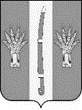 АДМИНИСТРАЦИЯ НОВОАЛЕКСАНДРОВСКОГОГОРОДСКОГО ОКРУГА СТАВРОПОЛЬСКОГО КРАЯПОСТАНОВЛЕНИЕ16 сентября 2022 г.                г. Новоалександровск                                  № 1198О внесении изменений в административный регламент предоставления администрацией Новоалександровского городского округа Ставропольского края муниципальной услуги «Выдача разрешения на строительство», утвержденный постановлением администрации Новоалександровского городского округа Ставропольского края от 18 сентября 2020 г. № 1322В соответствии с Градостроительным кодексом Российской Федерации, Федеральным законом от 06.10.2003 № 131 – ФЗ «Об общих принципах организации местного самоуправления в Российской Федерации», Федеральным законом от 27.07.2010 № 210 – ФЗ «Об организации предоставления государственных и муниципальных услуг», постановлением администрации Новоалександровского городского округа Ставропольского края от 11.11.2019 № 1656 «О разработке и утверждении администрацией Новоалександровского городского округа Ставропольского края административных регламентов предоставления государственных и (или) муниципальных услуг», постановлением администрации Новоалександровского городского округа Ставропольского края от 27 мая 2019г. № 830 «О перечне муниципальных услуг, предоставляемых администрацией Новоалександровского городского округа Ставропольского края», постановлением администрации Новоалександровского городского округа Ставропольского края от 27 мая 2019г. № 831 «О перечне муниципальных услуг, предоставляемых администрацией Новоалександровского городского округа Ставропольского края в муниципальном бюджетном учреждении «Многофункциональный центр предоставления государственных и муниципальных услуг в Новоалександровском городском округе», администрация Новоалександровского городского округа Ставропольского краяПОСТАНОВЛЯЕТ:1. Внести в административный регламент предоставления администрацией Новоалександровского городского округа Ставропольского края муниципальной услуги «Выдача разрешения на строительство», утвержденный постановлением администрации Новоалександровского городского округа Ставропольского края от 18 сентября 2020 г. № 1322, следующие изменения:1.1. Пункт 2.3 раздела 2 «Стандарт предоставления муниципальной услуги» изложить в следующей редакции:«2.3. Описание результата предоставления муниципальной услугиРезультатом предоставления муниципальной услуги в части выдачи разрешения на строительство является:разрешение на строительство по форме, утвержденной приказом Министерства строительства и жилищно – коммунального хозяйства Российской Федерации от 03 июня 2022 г. № 446/пр;уведомление об отказе в предоставлении услуги (приложение 4 к административному регламенту).Результатом предоставления муниципальной услуги в части внесения изменений в разрешение на строительство является:постановление о внесении изменений в разрешение на строительство (приложение 3 к административному регламенту);уведомление об отказе в предоставлении услуги (приложение 4 к административному регламенту)».1.2. Подпункт 11 пункта 2.6.1 раздела 2 «Стандарт предоставления муниципальной услуги» изложить в следующей редакции:«11) согласие всех правообладателей объекта капитального строительства в случае реконструкции такого объекта, за исключением указанных в пункте 6.2 части 7 статьи 51 Градостроительного Кодекса случаев реконструкции многоквартирного дома, согласие правообладателей всех домов блокированной застройки в одном ряду в случае реконструкции одного из домов блокированной застройки».1.3. Пункт 2.6.1 раздела 2 «Стандарт предоставления муниципальной услуги» дополнить абзацем следующего содержания:«Прием от застройщика заявления о выдаче разрешения на строительство объекта капитального строительства, документов, необходимых для получения указанного разрешения, информирование о порядке и ходе предоставления услуги и выдача указанного разрешения могут осуществляться:1) непосредственно уполномоченными на выдачу разрешений на строительство в соответствии с частями 4 - 6 статьи 51 Градостроительного кодекса Российской Федерации федеральным органом исполнительной власти, органом исполнительной власти субъекта Российской Федерации, органом местного самоуправления, Государственной корпорацией по атомной энергии «Росатом», Государственной корпорацией по космической деятельности «Роскосмос»;2) через многофункциональный центр в соответствии с соглашением о взаимодействии между многофункциональным центром и уполномоченным на выдачу разрешений на строительство в соответствии с частями 4 - 6 статьи 51 Градостроительного кодекса Российской Федерации федеральным органом исполнительной власти, органом исполнительной власти субъекта Российской Федерации, органом местного самоуправления, организацией;3) с использованием единого портала государственных и муниципальных услуг или региональных порталов государственных и муниципальных услуг;4) с использованием государственных информационных систем обеспечения градостроительной деятельности с функциями автоматизированной информационно-аналитической поддержки осуществления полномочий в области градостроительной деятельности;5) для застройщиков, наименования которых содержат слова «специализированный застройщик», наряду со способами, указанными в пунктах 1 - 4 части 7.4 статьи 51 Градостроительного кодекса Российской Федерации с использованием единой информационной системы жилищного строительства, предусмотренной Федеральным законом от 30.12.2004 г. № 214-ФЗ «Об участии в долевом строительстве многоквартирных домов и иных объектов недвижимости и о внесении изменений в некоторые законодательные акты Российской Федерации», за исключением случаев, если в соответствии с нормативным правовым актом субъекта Российской Федерации подача заявления о выдаче разрешения на строительство осуществляется через иные информационные системы, которые должны быть интегрированы с единой информационной системой жилищного строительства».1.4. Подпункт з) пункта 2.9.2 раздела 2 «Стандарт предоставления муниципальной услуги» изложить в следующей редакции:«з) подача заявления о внесении изменений в разрешение на строительство менее чем за десять рабочих дней до истечения срока действия разрешения на строительство не применяется в случаях, указанных в частях 7 и 8 статьи 4 Федерального закона от 29.12.2004 г. № 191-ФЗ «О введении в действие Градостроительного кодекса Российской Федерации».1.5. Абзац четвертый пункта 3.4 раздела 3 «Состав, последовательность и сроки выполнения административных процедур (действий), требования к порядку их выполнения, в том числе особенности выполнения административных процедур (действий) в электронной форме» изложить в следующей редакции: «Подготовка проекта разрешения осуществляется в 5 экземплярах по форме, утвержденной приказом Министерства строительства и жилищно-коммунального хозяйства Российской Федерации от 03.06.2022 г. № 446/пр, проекта постановления - в 5 экземплярах по одной из форм, приведенных в приложении 3 к Административному регламенту, в зависимости от оснований для внесения изменений в разрешение на строительство, проекта уведомления об отказе - в 2 экземплярах по форме, приведенной в приложении 4 к Административному регламенту».2. Опубликовать настоящее постановление в муниципальной газете «Новоалександровский вестник» и разместить на официальном портале Новоалександровского городского округа Ставропольского края (http:/newalexandrovsk.ru).3. Контроль за исполнением настоящего постановления возложить на заместителя главы администрации Новоалександровского городского округа Ставропольского края Соболева А.А.4. Настоящее постановление вступает в силу со дня его официального опубликования.Глава Новоалександровскогогородского округаСтавропольского края                                                                С. Ф. Сагалаев